ПАМЯТКА ВЛАДЕЛЬЦУДля котенка переезд в новый дом – это мощный стресс. Очень важно, чтобы попав в дом своего нового владельца, он нашел многое, к чему привык в питомнике: привычную пищу, похожий туалет с привычным наполнителем, игрушки, когтеточки..Хорошо подходят для кормления мэйн-кунов крупные миски диаметром 15 — 20 см, которые изготовлены из керамики или же нержавеющей стали. Необходимо, чтобы миски из нержавеющей стали имели широкое дно с резиновым ободком. Во избежание акне не стоит использовать миски из пластика.Особое внимание требуется уделить миске для воды, ведь питьё у мэйн-кунов является целым ритуалом: прежде чем попить, животное разгребает воду лапой. Некоторые особи берут воду лапой и подносят ее ко рту. Взрослому коту нравится гонять тяжелую миску по кухне в качестве хоккейной шайбы, увеличивая скорость и уменьшая трение за счет расплескавшейся воды. Помимо этого, многие куны любят утопить игрушку в миске с водой. Поэтому нужно иметь это ввиду, выбирая посуду для питья. Хорошие результаты дают специальные фонтанчики для животных. 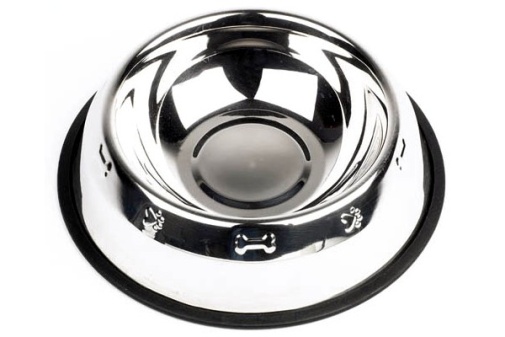 Для мейн-кунов наилучшими являются закрытые туалеты большого размера, которые предназначены для мелких пород собак. Более мелкие туалеты не подходят для мэйн-кунов, так как взрослое животное комфортно не может в них расположиться, расправив хвост, в результате чего выйдет наружу с испачканными штанами, лапами или хвостом. Покупать маленький туалет, а потом менять его на большой – не целесообразно экономически, так как котенок очень быстро растет. Существуют открытые большие туалеты с бортиками, которые предотвращают высыпание наполнителя. Хотя, когда взрослые животные начинают закапывать, то никакие бортики не помогут.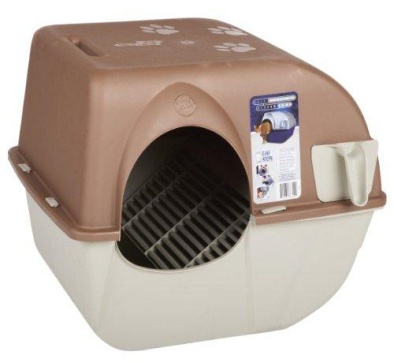 Предпочтительнее всего комкующиеся наполнители.  Наилучшими среди них являются Экстрим классик  и Эверклин,  так как они хорошо комкуются и прекрасно держат запах. Единственным их недостатком является цена. Хорошо бы перед туалетом положить коврик. В этом случае, когда кошка выйдет из туалета, на коврике она оставит большую часть прилипших к лапам гранул и за ней будет легче убирать. 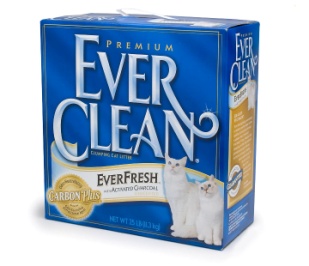 Что касается игрушек, то здесь все как у обычных кошек. Только по нашим наблюдениям, мэйн-куны любят игрушки носить в зубах, поэтому в арсенале желательно иметь маленький мячик и небольшую мягкую кошачью игрушку.Мэйн-кунам нравится мыть (или топить) свою добычу в миске с водой. В игре часто, выхватив что-нибудь из рук человека, кот несется топить игрушку к своей миске. Интерес к ней пропадает после успешного ее замачивания.В последнее время возникло большое количество недорогих интерактивных игрушек для кошек. Такие игрушки часто продают на крупных выставках или в зоомагазинах. Они могут завладеть вниманием вашего любимца надолго.Далеко не все когтеточки подходят для мэйн-кунов. Нужно выбирать их с тем расчетом, чтобы взрослое животное могло полностью вытянуться и спокойно поточить свои коготочки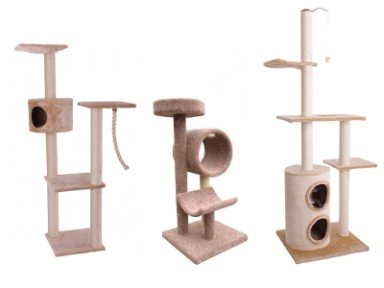 Промахнетесь с выбором, в дело пойдут ковры, обои и мебель. Взрослыми животными (особенно котами) эта операция проводится очень энергично, и веревка очень быстро приходит в негодность. Рекомендуется при ремонте производить замену вышедшей из строя веревки пеньковой (диаметром 10 - 12 мм.). Приобрести ее можно на любом строительном рынке. Очень хорошо, если Вы купили для своего питомца специальный комплекс. С большим удовольствием он будет лазать по нему, точить когти, спать в домике. Приобрести их можно на крупной выставке или выбрать на сайте, заказав при этом доставку. Эти комплексы прочны, устойчивы и многофункциональны. Каждый имеет в своем составе не менее одной когтеточки. А какой выбрать – это дело вкуса.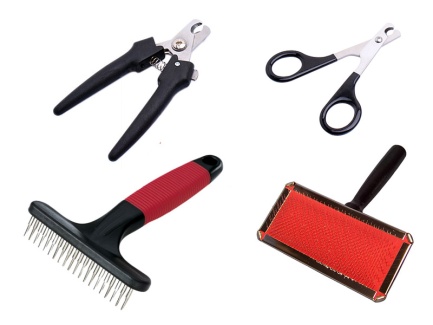 При уходе за шерстью необходима расческа и щётка для вычесывания подшерстка.Для подрезания ногтей требуется небольшой когтерез (желательно с ограничительной пластинкой).Для различных поездок, а также посещения ветеринара Вам понадобится переноска. Лучше всего приобрести пластиковую «двушку». На зимнее время года желательно купить специальный внутренний или внешний чехол, или и то и другое.             Вы подготовились полностью к приезду маленького «кунёнка» в Ваш дом. Не нужно забывать, что у него стресс. Ему потребуется несколько дней для привыкания к новой среде и условиям в ней. Если Ваша квартира имеет несколько комнат, то стоит ограничить его пространство передвижения одной. Туда нужно поставить воду, корм и туалет. Миски с едой и водой поставьте неподалеку от лотка, там же можно расположить спальное место – лучше уютный домик или хотя бы лежанку, там же положите игрушки. Если это ванная или туалет – следите чтобы не было посторонних звуков и запахов, чтобы малышу было приятно там находиться (не включать стиральную машинку, пылесос) Когда котёнок копается в лотке – не спугнуть – никаких громких звуков, не трогать малыша, а то забудет, зачем пришёл. После удачного посещения лотка хвалите и гладьте, чтоб знал, что молодец. В остальные комнаты пусть выходит под Вашим присмотром. По мере освоения котенком территории,  давайте ему постепенно обследовать новые помещения, а туалет передвигайте к отведенному для него месту в квартире. Не нужно торопиться, процесс адаптации занимает некоторое время. В это время следует быть ласковым с котенком, не заставлять его есть и не беспокоиться, если он какое-то время не будет ходить в туалет. Необходимо проявить терпение, все скоро наладится. Если Вы имеете маленьких детей, то не позволяйте им докучать малышу первое время. Научите детей,  как правильно брать и отпускать  котенка, как играть с котенком.  Если в Вашем доме еще живут и другие животные, то рекомендуется котенку обеспечить недельный карантин. В первое время не оставляйте котенка наедине с другими животными. В присутствии старожилов старайтесь не обращать внимания на нового жильца, пока они его не примут. Ежедневно протирайте своих животных и новичка одной  и той же тряпочкой, часто гладьте их одной рукой, чтобы запахи животных смешались. Имейте в виду, что некоторое время между животными будет устанавливаться новая иерархия отношений. Если Вам кажется, что процесс адаптации затянулся, обязательно свяжитесь с Заводчиком! Соблюдая эти несложные правила уже через пару дней после переезда, котенок мейн-кун будет считать дом своим и станет членом Вашей семьи.Когда котенок полностью освоился в Вашем доме, кушает с аппетитом, быстро растет, то тогда нужно ежедневно (можно раз в несколько дней) расчесывать шерсть, не допускать образования колтунов, подстригать раз в месяц когти, раз в месяц (можно чаще) контролировать на электронных весах его вес.Питание котенка один из самых важных вопросов.Кормление только проф. кормами - просто, удобно, всё продуманно и сбалансировано. Подбираете корм, который Вашему котёнку по душе (мы рекомендуем Guabi natural ), следите за стулом, за шёрсткой, аппетитом и настроением, если всё ок - кушайте его. Кормление проф. кормами очень удобно для владельцев 1 животного, не нужно забивать голову и морозилку.Удобно, это неоспоримый факт, а вот польза очень сомнительна.Кошка это хищник, а хищники должны есть мясо, что бы быть большими, красивыми, сильными и самое главное здоровыми.Тем не менее, поначалу «сухой» период проходят во многих питомниках, в том числе и в нашем. А началось всё с приезда первого кота, который «сидит на сушке». Какой только сухой корм мы не пробовали. Кот кушал, но нас не удовлетворяли результаты такого питания: не нравилась кондиция и, конечно же, качество шерсти. Долго думали, чем кормить. Рассуждали о том, можно ли ребенка вырастить на чипсах, мюслях, сухариках, хлопьях. Ответ был очевиден. Тогда закупили говядину. Но кот отказался есть наотрез. Пришлось проявить характер, чтобы настоять на своём. После того, как кот поголодал несколько дней, говядина пошла коту на пользу. Кот начал хорошо прибавлять в весе, более густой и блестящей стала шерсть.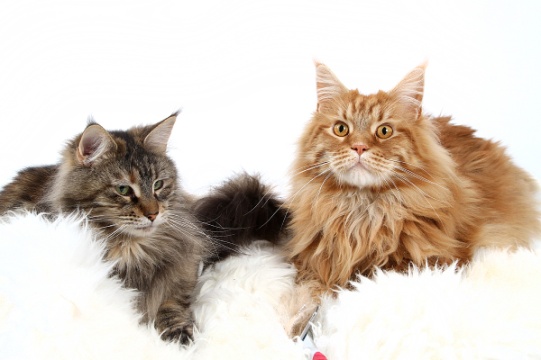 Теперь, каждое животное, которое вновь прибыло в питомник, сразу за несколько дней переучиваем на сыроядение. Растущий кошачий организм нуждается и в мышечных тканях, и в эпителиях, и в хрящах. А чем же в природе питаются кошки? Мышками, птичками. И тут вспомнилось услышанное от друзей-бридеров о питании кошек суточными цыплятами (на птицефабриках вылупившиеся петушки выбраковываются). Решили попробовать. Сначала не очень шли дела: кошки таскали этих цыплят по дому, но не ели их. Когда решили порезать на кусочки, тогда пошло дело. Кошкам так понравилось, что при перемешивании цыплят с говядиной, в последнюю очередь поедается говядина. Результаты близкого к естественному питанию нас радуют. Какое же мясо подходит больше всего для кормления Мейн-кунов? Необходимо, чтобы разновидность мяса была максимально приближена к естественной пище кошек. Поэтому самым «правильным» для вашей кошки является мясо птицы или мясо кролика,  говядина в последнюю очередь. Трудно себе представить, как дикие сородичи домашней кошки нападают, и пытаются съесть целую корову, но все же, во-первых, сырое мясо говядины представляет собой более естественную и более здоровую пищу для кошки, чем сухой корм, и, во-вторых, если мясо говядины составляет часть рациона вашей кошки, то наращивание мышечной массы у нее становится более интенсивным. Сырое мясо, которое предварительно подверглось глубокой заморозке на 5 или более дней, необходимо разморозить и нарезать небольшими полосками. Мясо лучше всего приобретать в фирмах, которые специализируются в поставках кормов для животных, хотя мясо из магазина тоже подойдет. При покупке парного мяса у неизвестного продавца, перестрахуйтесь, пропустив его через глубокую заморозку, что снизит частично риск инфицирования вашей кошки. Не рекомендуется кормить животных полуфабрикатами из магазина. Ведь, обычно, их изготавливают из лежалого мяса, которое не получилось продать куском. А часто такое мясо бывает испорченным. В таком случае неизбежно отравление кошки.Для кормления мейн-кунов подходит нежирная рыба в сыром виде. Желательно любой из видов трески или лосося. Из-за того, что в рыбе находится повышенное содержание солей, кошку рекомендуется кормить ею не чаще одного раза в неделю.Для кошки очень полезны перепелиные яйца. Для разнообразия можно дать и крутые куриные. Но во избежание аллергии не переусердствуйте. В неделю, не чаще одного-двух яиц.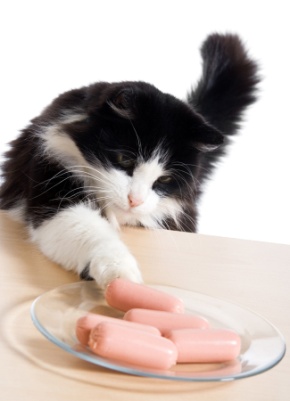 Молоко в чистом виде не рекомендуется, так как из-за возрастной потери способности усвоения молочного сахара возможно расстройство желудка. Аналогично происходит с возрастом и у многих людей. Понятно, когда маленького котенка кормят молоком, для него ведь это физиологично. Но для кошек, которые вышли из молочного возраста, естественной пищей молоко не является.Иногда ваш питомец просит что-нибудь с вашего стола. Например, кусочек сыра или колбаски, пельмень или молочная каша. Есть кошки, например, которые очень любят выпечку и свежий хлеб. Не стоит давать кошке еду со стола. Пельмени и колбаса конечно вкусно, но совсем не полезно. Кроме вредной пищи, кошка еще приобретет и вредные привычки.Для того что бы правильно составить рацион вашего питомца необходимо помнить что  кошки, как бы мы их не любили и не наделяли мягкими свойствами характера, все равно остаются хищниками, и практически не отличаются от своих собратьев, живущих в условиях дикой природы. Пищеварительная система семейства кошачьих устроена таким образом, что в нее входит небольшой набор ферментов и  как у любого хищника короткий кишечник, и в целом она не способна перерабатывать пищу растительного происхождения.  Большое разнообразие в пищи не даст ни чего кроме поноса  или запора. После того как кошка поселилась рядом с человеком, ее рацион, мягко говоря, изменился. Человек кормит своего домашнего любимца исходя из своих представлений о еде, от которых, зачастую, кошка может просто протянуть лапы. Стоит понять, что благополучие кошки измеряется не человеческими, а кошачьими мерками, и нужно об этом не забывать.Кошка имеет существенное отличие от других млекопитающих, в ее питание  должна входить  аминокислота таурин – которую не вырабатывает ее организм. Недостаток этого вещества в рационе кошки может негативно отразится на работе нервной системы, привести к развитию мочекаменной болезни, слабости иммунной системы, а также нарушению нормально работы сетчатки глаза и наступлению слепоты.  Потребность в таурине, для кошки, составляет 500 мг на 1 кг корма.У кошки практически не вырабатывается инсулин, даже маленькое количество сахара или шоколада может убить вашего питомца.У кошек намного больше вкусовых рецепторов, чем у собак и поэтому при их кормлении не стоит удивляться, что они так разборчивы в пище.Итак, подытожим, что бы Ваш питомец рос и хорошо развивался, нужна правильная и свежая пища. Ведь организм Вашего любимца – это, прежде всего то, что он или она ест. В рационе кошки белки должны быть на уровне 80%. Остальные 20% – разные овощи и зерна. Соблюдая не сложные правила в составление рациона Вашего питомца, поможет Вам в будущем избежать проблем со здоровьем. Необходимо следить за весом своего Мейн-куна. С этой целью стоит приобрести цифровые весы. Будут достигнуты прекрасные результаты, если ваш растущий котик набирает за месяц 600 гр. - 1 кг, а кошечка 400–600 гр.Естественное кормление предусматривает комплекс витаминов и минералов таких, как препараты кальция, таурин, витамины группы В, витамины для шерсти, микроэлементы, аминокислоты Омега-3 и Омега-6. Только необходимо знать, что рыбий жир и Омега-3 моментально разлагаются кислородом воздуха, давать их своему питомцу нужно только в капсулах.При полном отказе от применения сухого корма, уже через месяц-два можно увидеть разительные перемены во внешнем виде и поведении вашего питомца.Если же вы своего питомца все же решили кормить сухим кормом, то стоит применять сорта Cупер-премиум класса и следить за тем, чтобы никогда не была пустой миска с водой, этим можно уменьшить вред, наносимый его здоровью.Для полноценного развития мейн-куну требуются витамины и минералы. Мы применяем такие витаминно-минеральные добавки, как:«CALCIDEE» фирмы «8in1» - для укрепления зубов, костяка и лучшего усвоения кальция;«EXEL BREWERS YEAST» фирмы «8in1» для круглогодичного хорошего состояния шерсти; «В-КОМПЛЕКС» фирмы «Multi-tabs» - для ассимиляции белков и жиров, которые получаются из пищи, для активизации превращения углеводов в глюкозу, которая обеспечивает тело энергией; «XOKAMIX» - для роста, развития организма кошки, для хорошего состояния кожи, шерсти и зрения;«ЛАМИНАРИЯ МОРСКАЯ КАПУСТА» российской фирмы «Эвалар» - для роста животного, для его развития, для поддержки физического здоровья, для насыщения всего организма натуральными микро- и макроэлементами, также возможно использование ветпрепарата «ХЕЛАВИТ»;Таурин является незаменимой аминокислотой для кошек, ее дефицит приводит в дальнейшем к дегенерации сетчатки глаза, а также к кардимиопатии: «ДИБИКОР» или же «Поливитаминное лакомство для кошек» фирмы «CEVA»;Ветеринарный пробиотик «ЛАКТОФЕРОН» - используется в случае коррекции микрофлоры желудка и кишечника (поносы, отравления, после лечения антибиотиками). Очень хорошо себя зарекомендовали витамины фирмы БеафарКотятам мейн-кун витамины начинают давать с двухмесячного возраста и продолжают весь период их активного роста. Взрослым мейн-кунам долю кальция снижают примерно на половину, а витамины продолжают давать в том же объёме.Составляем рацион Сегодня человек достаточно много знает про "правильную" еду. Тема здорового правильного питания существует достаточно давно, но в последнее время - особенно актуальна. Во многом благодаря рекламе мы поменяли свое отношение к еде. Сначала неискушенные потребители рекламы с радостью и восторгом покупали всю рекламируемую еду. Потом оказалось, что рекламируемые товары совсем не обязательно должны быть качественными и полезными.Да, сегодня мы очень внимательно читаем этикетки на красивых упаковках, чтобы определить, что же мы на самом деле скушаем под названием " молочный йогурт". Чуть позже после нашествия иноземных продуктов питания мы узнали про огромный ассортимент кормов для домашних кошек. В первое время мы с гордостью покупали своему питомцу заморскую "вкусняшку", полагая, что это очень полезная и правильная для него еда. Но только гораздо позже мы поняли, что даже если котик с огромным удовольствием кушает свои сухарики, они не всегда ему полезны. Нужно понимать, что выбор корма для своего питомца - дело чрезвычайно важное и ответственное.Кошка - хищник, физиология пищеварения кошки в корне отличается от физиологии пищеварения человека.Полноценное и сбалансированное питание играет важную роль в поддержании здоровья кошки. Оно способствует нормальному развитию костей и мышечной массы, густой блестящей шерсти, блеску в глазах и здоровью зубов. Неправильно питающаяся кошка более подвержена заболеваниям и инфекциям в стрессовых ситуациях.   Итак, вашей кошке необходимо полноценное и сбалансированное питание. Это означает, что в ее рацион должны входить соответствующие количества белков, витаминов, минеральных веществ и других жизненно важный питательных компонентов.   Опыт последних лет показал, что промышленные корма для кошек зачастую становятся причиной развития различных заболеваний, в частности мочекаменной болезни и онкологии, нередко приводящих к трагическим последствиям. Употребление сухих кормов изначально противоестественно для домашнего хищника. В условиях дикой природы кошачий рацион весьма разнообразен и не ограничивается только животным белком. Рацион дикой кошки преимущественно состоит из добычи мелких птиц и грызунов, которые поглощаются целиком, с костями, содержимым желудка и шкурой. Поэтому в домашних условиях важно создать рацион питания, приближенный к естественному. Кошка всегда принципиально употребляет только свежую пищу, если еда уже какое-то время постояла, кошка к ней не притронется в ожидании свежей порции.Суточный сбалансированный рацион здоровой кошки для ее полноценной жизни должен включать в себя животный белок, молочные продукты, яйца, жиры и растительную клетчатку.Вы всегда должны следовать золотому правилу (как в еде, так и в других обстоятельствах): что опасно для детей – то опасно для кошек!Котенок, переезжая к новым родителям, должен быть полностью отлучен от грудного кормления и хотя бы минимально приучен к более разнообразной пище. Для того чтобы избежать проблем с пищеварением необходимо первое время кормить котенка той пищей, к которой его приучили в отеческом доме. Котенка нужно кормить понемногу 3-4 раза в день до тех пор, пока он не достигнет 5 месяцев, но к возрасту 6 месяцев следует сократить число кормлений до двух, давая еду в больших количествах, чем обычно.Один из наилучших показателей качества продукта - стул. Протеины низкого качества проходят через желудочно-кишечный тракт не переваренными, приводя к жидкому, мягкому стулу, напоминающему понос. Обильный нормальный стул указывает на большое количество клетчатки и других, не перевариваемых веществ в пище. Оба эти состояния могут быть вызваны перееданием. В отличие от собак, желудок кошки не приспособлен поглощать сразу большое количество пищи, так как в природе они ориентированы на мелких грызунов и мелких птиц, а не сразу на опеня, как волки. Но потребность в белке выше, чем у собак. Так как кошки лучше усваивают белки и жиры, чем углеводы, то они должны преобладать в рационе. Общий объем пищи всех кормлений в день рассчитывается по формуле: до 9 мес. — вес кошки х0.1(10% от массы тела), а старше 9 мес. - вес кошки х0.05(5% от массы тела)ПродуктыГовядина -срезы с головы, брюшина, (нежирная, можно не первого сорта). Для укрепления щек, массажа десен, и очищения зубов лучше давать котенку сырую, хорошо перемороженную говядину, порезанную крупными кусочками. Говяжье мясо богато аминокислотами, и содержит оптимальное соотношение белков и жиров. Давать котятам фарш не рекомендуется, особенно готовый.Телятина - покупайте только у проверенных мясников. Дело в том, что зачастую телят на продажу колют всякими препаратами для прибавки веса, и от употребления такого мяса у котят может быть аллергия.Баранина и ягненок, и конина - это мясо очень полезно для котят. Оно богато питательными веществами, и аминокислотами, а также почти не содержит жира. Кормить мясом ягненка котят можно хоть каждый день.Использовать желательно, хорошо  перемороженную, порезанную крупными кусочками.Курица- красное мясо кур (бедро, голень), Куриный белок хорошо усваивается, но такое мясо содержит мало витаминов и жиров, особенно это касается куриных грудок.  Курица подходит для регулярного питания котят, но если давать котятам только одну курицу, это может привести к авитаминозу, и аллергии. Куриные грудки (филе)- являются диетическим продуктом, питательная ценность мала. Хороши для похудения слишком располневшего животного. Для здорового животного гораздо полезнее красное мясо.Суточные цыплята -  Цыплята даются полностью, предварительно удаляется только желток. У цыплят нет костей, только хрящи. В каждом цыпленке есть печень, сердечко и много других полезных питательных веществ, которые котенок  получает в естественном сбалансированном виде: кальций, магний, железо, калий, натрий, хлор и серы. А так же липидами, протеинами, витаминами, минералами. Содержит лецитин– настоящее противоядие от пищевого холестерина. Лецитин – активное антисклеротическое средство, питающее нервную и мозговую ткань. Он необходим для нормальной работы печени и желчевыводящих путей, позволяет регулировать распределение жировой ткани, отвечает за развитие плода при беременности, улучшает память. Железо и витамин Е, содержащиеся в желтке, помогают бороться с усталостью и плохим настроением, предотвращают развитие онкологических и сердечно-сосудистых заболеваний. Сочетание витамина D и фосфора делает кости и зубы здоровыми.Индейка- мясо грубее, и жирнее чем куриное, поэтому подходит для периодического кормления.Мясо кролика-по праву считается одним из лучших видов мяса для кормления котят и взрослых кошек. Возможно потому, что кролики являются очень частой добыче семейства кошачьих в природных условиях. Мясо кролика диетическое, и в отличие от курицы, и говядины практически не вызывает аллергию у кошек.Пернатая дичь: все, что можно поймать и подстрелить в природе - рябчики, фазаны, перепела, куропатки и прочие. Такое мясо является одним из лучших источников белка для кошки, особенно если эти птицы пойманы в природе. Мясо не содержит антибиотиков и гормонов, от чего становится еще более ценным для питания котят и взрослых кошек.Субпродукты мясные - сердце (свиное, куриное), куриные печень, шеи (без кожи!), головы (без клюва!), желудки, спинки с хрящиками, индюшачьи желудки, говяжий рубец, свиные пятаки, петушиные гребни. Это менее питательный компонент мясного рациона, в сравнении с мясом. Кормить котят субпродуктами можно, но осторожно: сердце - источник таурина, кальция. Лучше давать свиное сердце (один из самых полезных продуктов). Говяжье тяжелее переваривается и поэтому не рекомендуется. Сырая говяжья печень обладает слабительным действием, Свиную печень давать категорически нельзя - слишком жирная. Шеи, головы - отличный источник кальция и многих других полезных веществ. Очень калорийны. Естественный очиститель зубов. Желудки, говяжий рубец - отличный источник полезной микрофлоры кишечника, очень полезны для пищеварения (рубец очень калорийная и жирная пища, его нужно давать в небольших количествах).Свиные пятаки, петушиные гребни, куриные хрящики - источник коллагена, пищевая ценность данного белка невелика, но он является строительным материалом для костей, хрящей и сухожилий. Очень рекомендуем порезать эти продукты тонкими полосками в мясную смесь.Рыба морская, нежирная, без костей. Хорошо подойдет для кормления навага, ледяная, треска, н судак. Рыба содержит много полезных для котенка жирных кислот и микроэлементов, но частое употребление может навредить здоровью кошки, поскольку препятствует полноценному усвоению витаминов. К и В и нарушает баланс фосфора и кальция Б организме животного. Одни раз в неделю можно давать котятам мидии, кальмары, или осьминожки. Они будут полезны для формирующихся суставов котенка, и содержат глюкозамин. С очищенными креветками следует быть осторожными, поскольку такой морепродукт может вызвать понос у котенка.Яичный желток (белок давать нельзя) сырой или вареный в чистом виде или можно растереть с кефиром, творогом. Желтки содержат полезные жиры и витамины. Котятам – половину куриного желтка, либо целое перепелиное, 2-3 раза в неделю. Взрослым 1-2 раза в неделю.Кисломолочные продукты - наиболее оптимальными кисломолочными продуктами являются: творог жирностью 5-9%, кефир жирностью 3.5%, ряженка, простокваша, сливки 10-20% с коротким сроком хранения, до 7 дней, а также сыр. Творог можно смешать с сырым яичным желтком. Кисломолочные продукты всегда даются раздельно от мясных. К кисломолочным продуктам можно добавлять только отруби и часть сырого яйца.Овощи - можно давать: морковь, белокочанная капуста, цветная капуста, болгарский перец, тыква, кабачки (безобиднее всего-не имеют запаха, кошка может его просто не заметить в общей массе мясных продуктов).Заставить есть сырые овощи котят и кошек практически не возможно, поэтому их лучше отварить, измельчить в блендере, и подмешать в мясные блюда. Зелень - салат, шпинат - измельчаются и добавляются В пищу. Хорошо вырастить траву на подоконнике. Овощи дают в пропорции на  100 гр. мяса  20гр. овощей.Отруби в рационе кошек могут дополнять или даже заменять сырые овощи, особенно в тех случаях, когда добавление овощей приводит к несварению в разных видах (метеоризм, рвота, диарея) или, если кошка отказывается от всех видов овощей полностью, что бывает чаще. Главное достоинство отрубей, это высокое содержание пищевых волокон (клетчатки), которые усиливают перистальтику, регулируют и улучшают состояние микрофлоры кишечника, что особенно рекомендуется кошкам со склонностью к запорам. Пропорции соблюдаются такие же как и с овощами. Растительное масло - можно добавлять в овощное питание разные виды масел: оливковое, подсолнечное не рафинированное, тыквенное, льняное и др., при этом надо избегать экзотических. добавляются в мясную порцию, в дозе 2-5 капель в день.Минерально-витаминные лакомства - например «Биафарм», «КальциДи 8 in 1» ,давать котёнку до года на постоянной основе по инструкции, взрослому животному - курсами. «КальциДи 8 in 1» уникальный по своему составу препарат, так как в нем содержится кальций, фосфор, а также витамин Д в количестве, необходимом для усвоения минеральных веществ. Голубым и черным животным не следует давать витамины с морскими водорослями - появится желтоватый оттенок шерсти, а вот для красных, кремовых, черепаховых и золотых это идеальная добавка.Свежая вода, очищенная через фильтрДолжна стоять ВСЕГДАКОШКАМ НЕЛЬЗЯ! (в любом возрасте)Парное мясо, оно вызывает белковое отравление (первый признак - судороги) и Вы рискуете потерять своего любимца навсегдаКости куриные, рыбьи - котенок или кошка могут подавиться, к тому же кости повреждают пищевод и желудок, засоряют кишечник. Исключением являются куриные шеи! Шеи даются ТОЛЬКО в сыром виде. Свинина. Мясо домашней птицы (кроме курицы и индейки): гусь, утка. Мясо очень жирное и плохо усваивается организмом кошки.Жирные, острые, соленые, копченые продукты, в т.ч. колбасы и консервы для людей. Жареные продукты. Вызывают расстройство желудочно-кишечного тракта, нарушают обмен веществ. В результате животное плохо выглядит, появляются хронические заболевания.Сахар, шоколад, конфеты, торты и все сладкое. Нарушает обмен веществ, слабый иммунитет, тусклая шерсть, заболевания зубов. ШОКОЛАД содержит теобромин, что для кошек – ЯД, вызывает сильные отравления, может привести к гибели   животного.Картофель. Крахмал не переваривается кишечником кошки, картофель для нее абсолютно бесполезен, может вызвать расстройство.Бобовые (соя, горох, фасоль). Не усваивается организмом, вызывает вздутие и брожение в кишечнике.Соль, специи. Пищу для кошек не солят и не используют специи, т.к. это не приносит ее организму пользы, только вред.. Еда с нашего стола, консервы (особенно - маринады), сладости и т.п. - кошки могут иметь различные странные пристрастия, но не нужно им потакать, принцип "раз ест - значит надо" применим к животным ровно настолько, насколько применим к людям. Избыток соли, специй, консервантов и т.д. может привести к заболеваниям желудка, печени, почек, расстройствам пищеварения. Подумайте, стоит ли минутная радость кошки от кусочка копченой колбасы долгих проблем со здоровьем. Некоторые кошки, имеющие крепкое здоровье, переварят все без особого вреда для здоровья, а у некоторых один кусочек сервелата вызовет приступ почечных колик. Стоит ли экспериментировать? И последний благоразумный совет: не начинайте кормить котенка со своего стола.Когда вы увидите эти большие  глаза, устремленные на вас снизу вверх, просто повторяйте про себя:  "Двадцать лет, двадцать лет!".Если вы хотите, чтобы этот вполне реальный срок питомец был рядом с вами, не давайте ему угощений из своей тарелки.Растения опасные для кошекМногие комнатные растения опасны для кошек. Вот, например, довольно популярное растение, присутствующее на подоконнике у многих – это филодендрон лазящий, имеющее красивые, но очень опасные для здоровья, листочки в виде сердечек, так как в них содержится кислота, которая при попадании в ротовую полость может вызвать ожог, а попав в организм животного, отрицательно влияет на работу почек.Второе по популярности у наших питомцев, но очень опасное растение – это диффенбахия или молчаливый тростник. Содержит в себе довольно ядовитый сок, который попадая на слизистую оболочку, вызывает сильные жжение и боль. В большом количестве может вызвать отек, который создаст проблемы с дыханием. Попавший в глаза сок этого растения может привести к слепоте.Список ядовитых растений, опасных для кошек    Амариллис  Ирис    Стрелоголовый вьюн    Вьюн (Хедера)    Папоротник Аспарагус    Иерусалимская вишня    Азалия    Мраморная Королева    Райская птица    Омела    Бостонский плющ    Горшочный молчун    Хризантема    Красная принцесса    Стелющийся Чарли Схефлера    ФилодендронОпасные растения для кошек    Стелющаяся фига    Пауковидный молчун    Нарциссы    Цветок-паук    "Слоновьи уши"    Спренгерский папоротник    Изумрудный герцог    Тюльпан    Английский остролист    Плачущая фига (фикус)    Расщепленнолистный филодендрон    Диффенбахи    Потос (дьявольский плющ)    Английский плющ    Каладиум    Гортензия    Эуфорбия (молочай)    Подснежники (галантус)    Каллы    Геллеборус (морозник, рождественская роза)    Лилии    Абрикос ствол    Абрус    Авокадо    Адиант    Азалия    Аконит    Амариллис    Анемона    Аспарагус папоротник    Афеландра    Баклажан    Бальзамин    Белена    Белладонна    Бересклет европейский    Бессмертник    Бирючина    Болиголов    Борщевик    Бриония    Бругмансия    Бузина ягоды    Василек    Водосбор    Герань кровяно-красная (Волчья стопа канадская)    Волчья ягода    Воронец колосистый    Гаултерия    Герань    Гиацинт    Глициния    Дельфиниум    Дуб    Дурман    Душистый горошек    Ирис    Кактус (карандашный пийот и канделябр)    Картофеля ростки    Каучуконосы    Каштан конский    Клематис    Крокус    Кротон    Крушина    Куколь    Ландыш    Лен-долгунец    Лилия    Лютик    Магнолия трехлепестная    Миндаль    Нарцис    Наперстянка    Нарцисс    Олеандр    Омела    Омела    Первоцвет    Плющ бостонский    Подснежник    Ревень    Рододендрон    Саговники    Самшит вечнозеленый    Сенполия    Сесбания    Сирень персидская    Соландра    Стрелоголовый вьюн    Схефлера    Схизантус    Сциндаптус    Табак    Тигровая лилия    Тис    Томат (стебель, листья и зеленые плоды)    Тунбергия    Тюльпан    Фикус    Хвощ    Хризантема    Цезальпиния    Цеструм    Цикламен (плоды и листья)    Цимбалярия    Шрот    Эвкалипт    Эписция    Яблоко семенаОказание ветеринарных услуг и его качество, к сожалению, остается на низком уровне. Найти хорошего ветеринарного врача, который разбирается в кошачьих болезнях очень трудно. Даже студенты самых передовых ветеринарных ВУЗов специализируются по заболеваниям овец, коров, свиней, верблюдов. Откуда же появятся «кошачьи» специалисты?               Вашему  питомцу может потребоваться услуги ветеринарного терапевта и хирурга. К их выбору необходимо подойти со всей ответственностью: собрать информацию, попросить рекомендации опытнейших бридеров и владельцев, посетить «кошачьи форумы» в интернете. К рекламе нужно относиться с осторожностью.  Всегда стоит выбирать не клинику, а врача. Выбор, который сделан правильно, поможет сохранить жизнь, а также здоровье вашего питомца.БезопасностьИзбегайте игрушек с блёстками и резинками, Это опасно, смертельно, может возникнуть непроходимость кишечника. То же предупреждение и на время каникулярных зимних дней, ёлочный "дождик" лучше выкинуть подальше. Нитки с иголками вообще запереть наглухо, кошки любят заглатывать нитки и верёвки, а вдруг запутается в кишечнике или на конце игла окажется. Кошки очень боятся сквозняка. Как с малыми детьми: все химикаты, шампуни, стиральные порошки – вне пределов досягаемости (может пролить, вступить потом вылизаться – и вот оно, отравление). Во избежание несчастного случая или побега животного, используйте на окнах /балконах/лоджиях сетки "антикот". Практика показала, что кунам ничего не стоит "вскрыть" обычную москитную сетку когтем, отделив саму сетку от уплотнителя. Так же хотим обратить Ваше внимание еще на один момент. Если Ваша лоджия застеклена окнами с раздвижным, а не открывным механизмом, желательно установить на раздвижные механизмы блокираторы. Интеллект Мейн-Куна легко и быстро позволяет ему сообразить как открыть раздвижное окно))) Учитывая, что по своему характеру куны бесстрашны (не боятся высоты) и очень любопытны, то им ничего не стоит выпрыгнуть в открытое окно за пролетающей мимо птичкой. Верхнее проветривание также чревато травмами (удушение).  Всю мебель проанализируйте на предмет открывания, спрыгивания, защемления; спрыгнув со шкафа или сорвавшись с занавески, котёнок может получит травму (представьте малыша в гипсе и ещё раз всё проверьте).Обязательна ежегодная вакцинация! Лучше не ждать, когда пройдет 12 месяцев и иммунитет станет уязвимым, сделайте прививку через 10-11 месяцев от даты, указанной в ветеринарном паспорте животного. За две недели до прививок нужно провести дегельментизацию препаратами Каниквантел, Поливепкан или Мельбимакс в соответствующей возрасту дозировке. В профилактических целях дегельментизацию нужно проводить 4 раза в год. Обработка от экзопаразитов проводится по мере необходимости. Мы не рекомендуем использовать ошейники, так как они вытирают шерсть. Лучше использовать спрей или капли на холку. После 1,5 летнего возраста рекомендуем сделать узи сердца.  Путешествия. Рекомендуем приобрести пластиковую переноску Сlipper-2, которая разрешена к перевозке животных в самолете и которая подходит по размеру взрослому мейн-куну. Для путешествия на общественном транспорте (самолет, поезд), нужно будет получить ветеринарную справку о прививках в Вашей ветклинике на основании записей в ветпаспорте.Кастрация/стерилизация Рос, рос котенок и стал подростком. В его глазах возникает попеременно юношеский задор и беспричинная тоска. Аппетит пропадает, налетает грусть. Не беспокойтесь, ничего страшного, он просто становится юношей (девушкой). В данный период у котов активно функционируют сальные железы, а хвост теряет былую привлекательность, становится грязным, сальным, теряет шерсть. Кот начинает  метить территорию.Не кастрированная кошка во время течки тоже начинает активно  метить территорию, при этом ставит намного больше меток, чем кот. Поведение меняется, появляется нервозность. Такой период обычно начинается в 8 — 12 месяцев. Если животное не используют для размножения, то оно должно быть в этом возрасте кастрировано (стерилизовано). Подписывая на передачу котенка документы, Вы берете обязательство провести кастрацию (стерилизацию). Эту операцию желательно делать у рекомендованного хирурга в период, когда котенку будет 8 — 12 месяцев. Конечно же, Вы можете не согласиться и тянуть как можно дольше с этим. Но все равно, настанет время, и Вы сильно об этом пожалеете. Кот, у которого будут не реализованы половые амбиции, доставит Вам много неприятностей, к тому же, чем дальше, тем больше. Бывают случаи, когда взрослый кот гадит хозяевам на постель, обувь, вещи. Мейн куны очень уравновешенны, интеллигентны  и относятся к кошкам которые крайне редко метят или гадят, и   конечно может быть у вас так не будет и животное будет вести себя спокойно, но не стоит забывать про болезни которые возникают вследствие того что половозрелое животное не вяжется. Особенно этому подвержены кошки, пустые течки очень часто приводят к воспалению и раку матки. Не стоит боятся, что ваше животное станет толстым и ленивым. Кастрированные животные более ласковые и игривые. Наконец, вы приняли решение, обратившись к высококвалифицированному специалисту за хирургической помощью. Следует помнить, что у кошек половая функция сидит в гипофизе и поведение питомца изменится через некоторое время (чем раньше будет проведена операция кастрации, тем быстрее поведение его вернется к привычному Вам). Намного улучшится внешний вид: не будут больше докучать сальные железы, увеличится вес, шерсть станет красивой. С таким животным комфортно будет жить, приятно общаться, демонстрировать его своим знакомым и друзьям. Радость совместной жизни с такой величественной кошкой будет длиться двенадцать, пятнадцать, а может и двадцать лет.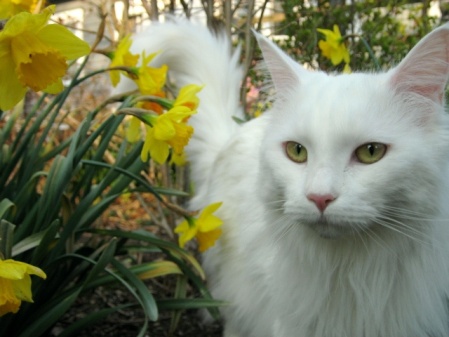 Если Вы переехали жить за город или летом выезжаете с Вашим питомцем на дачу, то рекомендуется не проводить экспериментов по «выпуску кота в свободное плавание». Обычно, увидев огромного котищу, соседи Ваши, сначала бурно будут восторгаться, затем тихо завидовать. А закончиться это может тем, что кто-то из дальних соседей решит, что для полного счастья ему как раз и не хватало именно этого большого и красивого кота. И проведут экспроприацию.ВАЖНО: как бы вы не старались соблюдать наши рекомендации, помните, что смена обстановки – очень серьезный стресс для котенка. Поэтому в первое время после переезда важно создать максимально комфортные условия для котенка, по возможности не менять рацион питания.  Если Вы планируете кормить котенка, как то по другому, рацион питания нужно менять постепенно и только после того, как пройдет период адаптации. Период адаптации у каждого животного проходит по разному, в среднем по времени занимает от 1 недели до 1 мес. В это время возможно, что котенок будет стараться спрятаться в укромное место, у него может возникнуть легкое расстройство пищеварения в связи со сменой питьевой воды, он может отказываться от пищи. Это временные явления, которые не должны вызывать Вашего беспокойства, но о которых обязательно надо известить Заводчика. Проявите терпение, будьте ласковы с малышом, почаще разговаривайте с ним, называйте его по имени, ласкайте и играйте с ним. И Вы увидите, как маленькое напуганное  сердечко оттает и  будет отвечать Вам взаимностью. Маленький котенок это чистая книга, что Вы в него вложите, то Вы и получите в будущем.ПОМНИТЕ: покупая котенка Вы приобретаете не только породистое животное, но и ДРУГА, ЧЛЕНА СЕМЬИ, который, при заботливом отношении к нему, будет вам благодарен и ответит вам взаимностью и трепетной любовью.Каждое животное питомника – это яркая индивидуальность, неповторимая и незабываемая. Они члены нашей семьи.  Котята, рожденные в питомнике – это наши дети, и поэтому мы стараемся подобрать им хозяев добрых и заботливых. Нам не безразлична судьба наших выпускников. Нам будет очень интересно узнавать о ваших успехах. Мы будем  благодарны если Вы вышлите нам пару фотографий когда Ваш питомец подрастет.Надеемся, что наши рекомендации будут Вам полезны. Если у Вас остались вопросы, мы с удовольствием ответим на них. Телефон для связи 8-916-832-46-30 / 8-915-718-95-87/  pride-natalie@mail.ruДля получения родословной Вам необходимо написать письмо  pride-natalie@mail.ru. В теме письма указать  « получение родословной», в самом письме написать кличку, дату рождения и регистрационный номер (все это можно посмотреть в метрике). Указать как Вы хотите получить родословную, лично  или по почте. 